PENGARUH PENAMBAHAN PUPUK UREA DAN UMUR POTONG TERHADAP KANDUNGAN ASAM PRUSIK, PRODUKSI, DAN KANDUNGAN NUTRIENSORGUM BROWN MIDRIBProposal TesisProgram Studi Magister Ilmu Peternakan 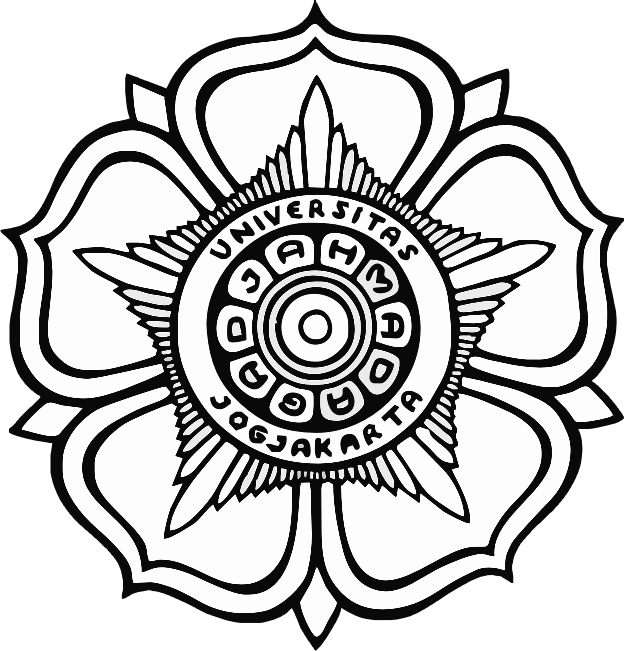 Diajukan oleh:Nofi Isnaini15/388774/PPT/00912PROGRAM STUDI MAGISTER ILMU PETERNAKAN FAKULTAS PETERNAKAN UNIVERSITAS GADJAH MADA YOGYAKARTA September 2017Proposal Penelitian PENGARUH PENAMBAHAN PUPUK UREA DAN UMUR POTONG TERHADAP KANDUNGAN ASAM PRUSIK, PRODUKSI, DAN KANDUNGAN NUTRIENSORGUM BROWN MIDRIBDiajukan oleh:Nofi Isnaini15/388774/PPT/00912Telah disetujui oleh:Ir. Nafiatul Umami, S.Pt., MP., Ph.D., IPM.	tanggal ....................................Pembimbing UtamaMuhlisin, S.Pt., M.Agri., Ph.D.		tanggal ....................................Pembimbing PendampingDAFTAR ISIHalamanHALAMAN JUDUL	iDAFTAR ISI	iiiINTISARI	ivPENDAHULUAN	1Latar Belakang	1Tujuan Penelitian	1Manfaat Penelitian	1TINJAUAN PUSTAKA	2Sub Bab 1 (Judul 1)	2Anak sub bab 1	2Anak sub bab 2	2Anak sub bab ke-n	2Sub Bab 2 (Judul 2)	2Anak sub bab 1	2Anak sub bab 2	3Anak sub bab ke-n	3Sub Bab ke-n (Judul ke-n)	3Anak sub bab 1	3Anak sub bab 2	3Anak sub bab ke-n	4LANDASAN TEORI DAN HIPOTESIS	5Landasan Teori	5Hipotesis	5MATERI DAN METODE	6Waktu dan Tempat Penelitian	6Materi Penelitian	6Alat penelitian	6Bahan penelitian	6Metode Penelitian	6Rancangan percobaan	6Metodologi penelitian	7Variabel yang diteliti	7Analisis hasil	7Jadwal Penelitian	7DAFTAR PUSTAKA	8LAMPIRAN	11PENGARUH PENAMBAHAN PUPUK UREA DAN UMUR POTONG TERHADAP KANDUNGAN ASAM PRUSIK, PRODUKSI, DAN KANDUNGAN NUTRIENSORGUM BROWN MIDRIBINTISARI Nofi Isnaini15/388774/PPT/00912Lorem ipsum dolor sit amet, consectetur adipisicing elit, sed do eiusmod tempor incididunt ut labore et dolore magna aliqua. Ut enim ad minim veniam, quis nostrud exercitation ullamco laboris nisi ut aliquip ex ea commodo consequat. Duis aute irure dolor in reprehenderit in voluptate velit esse cillum dolore eu fugiat nulla pariatur. Excepteur sint occaecat cupidatat non proident, sunt in culpa qui officia deserunt mollit anim id est laborum.Kata kunci: Lorem ipsum, Consectetur adipisicing, Dolore magna liqua,Voluptate velit, LaborumPENDAHULUANLatar BelakangLorem ipsum dolor sit amet, consectetur adipisicing elit, sed do eiusmod tempor incididunt ut labore et dolore magna aliqua. Ut enim ad minim veniam, quis nostrud exercitation ullamco laboris nisi ut aliquip ex ea commodo consequat. Duis aute irure dolor in reprehenderit in voluptate velit esse cillum dolore eu fugiat nulla pariatur. Excepteur sint occaecat cupidatat non proident, sunt in culpa qui officia deserunt mollit anim id est laborum.Tujuan PenelitianLorem ipsum dolor sit amet, consectetur adipisicing elit, sed do eiusmod tempor incididunt ut labore et dolore magna aliqua. Ut enim ad minim veniam, quis nostrud exercitation ullamco laboris nisi ut aliquip ex ea commodo consequat. Duis aute irure dolor in reprehenderit in voluptate velit esse cillum dolore eu fugiat nulla pariatur. Excepteur sint occaecat cupidatat non proident, sunt in culpa qui officia deserunt mollit anim id est laborum.Manfaat PenelitianLorem ipsum dolor sit amet, consectetur adipisicing elit, sed do eiusmod tempor incididunt ut labore et dolore magna aliqua. Ut enim ad minim veniam, quis nostrud exercitation ullamco laboris nisi ut aliquip ex ea commodo consequat. Duis aute irure dolor in reprehenderit in voluptate velit esse cillum dolore eu fugiat nulla pariatur. Excepteur sint occaecat cupidatat non proident, sunt in culpa qui officia deserunt mollit anim id est laborum.TINJAUAN PUSTAKASub Bab 1 (Judul 1)Anak sub bab 1Lorem ipsum dolor sit amet, consectetur adipisicing elit, sed do eiusmod tempor incididunt ut labore et dolore magna aliqua. Ut enim ad minim veniam, quis nostrud exercitation ullamco laboris nisi ut aliquip ex ea commodo consequat. Duis aute irure dolor in reprehenderit in voluptate velit esse cillum dolore eu fugiat nulla pariatur. Excepteur sint occaecat cupidatat non proident, sunt in culpa qui officia deserunt mollit anim id est laborum.Anak sub bab 2Lorem ipsum dolor sit amet, consectetur adipisicing elit, sed do eiusmod tempor incididunt ut labore et dolore magna aliqua. Ut enim ad minim veniam, quis nostrud exercitation ullamco laboris nisi ut aliquip ex ea commodo consequat. Duis aute irure dolor in reprehenderit in voluptate velit esse cillum dolore eu fugiat nulla pariatur. Excepteur sint occaecat cupidatat non proident, sunt in culpa qui officia deserunt mollit anim id est laborum.Anak sub bab ke-nLorem ipsum dolor sit amet, consectetur adipisicing elit, sed do eiusmod tempor incididunt ut labore et dolore magna aliqua. Ut enim ad minim veniam, quis nostrud exercitation ullamco laboris nisi ut aliquip ex ea commodo consequat. Duis aute irure dolor in reprehenderit in voluptate velit esse cillum dolore eu fugiat nulla pariatur. Excepteur sint occaecat cupidatat non proident, sunt in culpa qui officia deserunt mollit anim id est laborum.	Sub Bab 2 (Judul 2)Anak sub bab 1Lorem ipsum dolor sit amet, consectetur adipisicing elit, sed do eiusmod tempor incididunt ut labore et dolore magna aliqua. Ut enim ad minim veniam, quis nostrud exercitation ullamco laboris nisi ut aliquip ex ea commodo consequat. Duis aute irure dolor in reprehenderit in voluptate velit esse cillum dolore eu fugiat nulla pariatur. Excepteur sint occaecat cupidatat non proident, sunt in culpa qui officia deserunt mollit anim id est laborum.Anak sub bab 2Lorem ipsum dolor sit amet, consectetur adipisicing elit, sed do eiusmod tempor incididunt ut labore et dolore magna aliqua. Ut enim ad minim veniam, quis nostrud exercitation ullamco laboris nisi ut aliquip ex ea commodo consequat. Duis aute irure dolor in reprehenderit in voluptate velit esse cillum dolore eu fugiat nulla pariatur. Excepteur sint occaecat cupidatat non proident, sunt in culpa qui officia deserunt mollit anim id est laborum.Anak sub bab ke-nLorem ipsum dolor sit amet, consectetur adipisicing elit, sed do eiusmod tempor incididunt ut labore et dolore magna aliqua. Ut enim ad minim veniam, quis nostrud exercitation ullamco laboris nisi ut aliquip ex ea commodo consequat. Duis aute irure dolor in reprehenderit in voluptate velit esse cillum dolore eu fugiat nulla pariatur. Excepteur sint occaecat cupidatat non proident, sunt in culpa qui officia deserunt mollit anim id est laborum.	Sub Bab ke-n (Judul ke-n)Anak sub bab 1Lorem ipsum dolor sit amet, consectetur adipisicing elit, sed do eiusmod tempor incididunt ut labore et dolore magna aliqua. Ut enim ad minim veniam, quis nostrud exercitation ullamco laboris nisi ut aliquip ex ea commodo consequat. Duis aute irure dolor in reprehenderit in voluptate velit esse cillum dolore eu fugiat nulla pariatur. Excepteur sint occaecat cupidatat non proident, sunt in culpa qui officia deserunt mollit anim id est laborum.Anak sub bab 2Lorem ipsum dolor sit amet, consectetur adipisicing elit, sed do eiusmod tempor incididunt ut labore et dolore magna aliqua. Ut enim ad minim veniam, quis nostrud exercitation ullamco laboris nisi ut aliquip ex ea commodo consequat. Duis aute irure dolor in reprehenderit in voluptate velit esse cillum dolore eu fugiat nulla pariatur. Excepteur sint occaecat cupidatat non proident, sunt in culpa qui officia deserunt mollit anim id est laborum.Anak sub bab ke-nLorem ipsum dolor sit amet, consectetur adipisicing elit, sed do eiusmod tempor incididunt ut labore et dolore magna aliqua. Ut enim ad minim veniam, quis nostrud exercitation ullamco laboris nisi ut aliquip ex ea commodo consequat. Duis aute irure dolor in reprehenderit in voluptate velit esse cillum dolore eu fugiat nulla pariatur. Excepteur sint occaecat cupidatat non proident, sunt in culpa qui officia deserunt mollit anim id est laborum.LANDASAN TEORI DAN HIPOTESISLandasan Teori Lorem ipsum dolor sit amet, consectetur adipisicing elit, sed do eiusmod tempor incididunt ut labore et dolore magna aliqua. Ut enim ad minim veniam, quis nostrud exercitation ullamco laboris nisi ut aliquip ex ea commodo consequat. Duis aute irure dolor in reprehenderit in voluptate velit esse cillum dolore eu fugiat nulla pariatur. Excepteur sint occaecat cupidatat non proident, sunt in culpa qui officia deserunt mollit anim id est laborum.HipotesisLorem ipsum dolor sit amet, consectetur adipisicing elit, sed do eiusmod tempor incididunt ut labore et dolore magna aliqua. Ut enim ad minim veniam, quis nostrud exercitation ullamco laboris nisi ut aliquip ex ea commodo consequat. Duis aute irure dolor in reprehenderit in voluptate velit esse cillum dolore eu fugiat nulla pariatur. Excepteur sint occaecat cupidatat non proident, sunt in culpa qui officia deserunt mollit anim id est laborum.MATERI DAN METODEWaktu dan Tempat PenelitianLorem ipsum dolor sit amet, consectetur adipisicing elit, sed do eiusmod tempor incididunt ut labore et dolore magna aliqua. Ut enim ad minim veniam, quis nostrud exercitation ullamco laboris nisi ut aliquip ex ea commodo consequat. Duis aute irure dolor in reprehenderit in voluptate velit esse cillum dolore eu fugiat nulla pariatur. Excepteur sint occaecat cupidatat non proident, sunt in culpa qui officia deserunt mollit anim id est laborum.Materi Penelitian Alat penelitianLorem ipsum dolor sit amet, consectetur adipisicing elit, sed do eiusmod tempor incididunt ut labore et dolore magna aliqua. Ut enim ad minim veniam, quis nostrud exercitation ullamco laboris nisi ut aliquip ex ea commodo consequat. Duis aute irure dolor in reprehenderit in voluptate velit esse cillum dolore eu fugiat nulla pariatur. Excepteur sint occaecat cupidatat non proident, sunt in culpa qui officia deserunt mollit anim id est laborum.Bahan penelitianLorem ipsum dolor sit amet, consectetur adipisicing elit, sed do eiusmod tempor incididunt ut labore et dolore magna aliqua. Ut enim ad minim veniam, quis nostrud exercitation ullamco laboris nisi ut aliquip ex ea commodo consequat. Duis aute irure dolor in reprehenderit in voluptate velit esse cillum dolore eu fugiat nulla pariatur. Excepteur sint occaecat cupidatat non proident, sunt in culpa qui officia deserunt mollit anim id est laborum.Metode PenelitianRancangan percobaanLorem ipsum. Lorem ipsum dolor sit amet, consectetur adipisicing elit, sed do eiusmod tempor incididunt ut labore et dolore magna aliqua. Ut enim ad minim veniam, quis nostrud exercitation ullamco laboris nisi ut aliquip ex ea commodo consequat. Duis aute irure dolor in reprehenderit in voluptate velit esse cillum dolore eu fugiat nulla pariatur. Excepteur sint occaecat cupidatat non proident, sunt in culpa qui officia deserunt mollit anim id est laborum.Metodologi penelitianLorem ipsum. Lorem ipsum dolor sit amet, consectetur adipisicing elit, sed do eiusmod tempor incididunt ut labore et dolore magna aliqua. Ut enim ad minim veniam, quis nostrud exercitation ullamco laboris nisi ut aliquip ex ea commodo consequat. Duis aute irure dolor in reprehenderit in voluptate velit esse cillum dolore eu fugiat nulla pariatur. Excepteur sint occaecat cupidatat non proident, sunt in culpa qui officia deserunt mollit anim id est laborum.Variabel yang ditelitiLorem ipsum. Lorem ipsum dolor sit amet, consectetur adipisicing elit, sed do eiusmod tempor incididunt ut labore et dolore magna aliqua. Ut enim ad minim veniam, quis nostrud exercitation ullamco laboris nisi ut aliquip ex ea commodo consequat. Duis aute irure dolor in reprehenderit in voluptate velit esse cillum dolore eu fugiat nulla pariatur. Excepteur sint occaecat cupidatat non proident, sunt in culpa qui officia deserunt mollit anim id est laborum.Analisis hasilLorem ipsum. Lorem ipsum dolor sit amet, consectetur adipisicing elit, sed do eiusmod tempor incididunt ut labore et dolore magna aliqua. Ut enim ad minim veniam, quis nostrud exercitation ullamco laboris nisi ut aliquip ex ea commodo consequat. Duis aute irure dolor in reprehenderit in voluptate velit esse cillum dolore eu fugiat nulla pariatur. Excepteur sint occaecat cupidatat non proident, sunt in culpa qui officia deserunt mollit anim id est laborum.Jadwal PenelitianDAFTAR PUSTAKAJurnal ilmiah Acharya, S.N. 2009. Veldt cicer milkvetch. Can. J. Plant Sci. 89(3):511-513.Akhadiarto, S. dan N. Rofiq. 2008. Pengaruh pemberian ransum yang mengandung tepung kunyit (Curcuma domestica, Val) terhadap pertambahan bobot badan domba induk  dan bobot lahir anak. J. Indon. Trop. Anim. Agric. 33(4):268-273.Astuti, A., C.T. Noviandi, A. Agus, S.P.S. Budhi, R. Utomo, and E. Septiani. 2017. The effect of duration of storage and storage method on chemical composition and in vitro digestibility of complete calf pellet. Italian J. Anim. Sci. 16:100 (Abstr.).de Veth, M.J. and E.S. Kolver. 2001. Digestion of ryegrass pasture in response to change in pH in continuous culture. J. Dairy Sci. 84(6):1449-1457.Noviandi, C.T., K. Neal, J.-S. Eun, M.D. Peel, B.L. Waldron, D.R. ZoBell, and B.R. Min. 2014. Comparison of alfalfa, birdsfoot trefoil, and cicer milkvetch in combination with 25, 50, or 75% tall fescue in a continuous-culture system. Prof. Anim. Sci. 30(1):23-32.Prosiding seminarBeauchemin, K.A., L. Holtshausen, and J.-S. Eun. 2008. Use of enzymes in beef and dairy cattle diets. Pages 60-71 in 44th Eastern Nutrition Conference of the Animal Nutrition Association of Canada (ANAC). University of Guelph, Guelph, ON, Canada.Agus, A., I. Khuluq, I. Sumantri, C.T. Noviandi, and Nuryono. 2010. Aflatoxin M1 excretion in the milk of tropical dairy cow fed contaminated aflatoxin B1 in the diet. Pages 282-285 in Proc. The 5th International Seminar on Tropical Animal Production. Faculty of Animal Science, Universitas Gadjah Mada, Yogyakarta.Noviandi, C.T., Z. Mukmila, R. Utomo, S.P.S. Budhi, A. Agus, and A. Astuti. 2016. In vitro digestibility of fermented rice straw supplemented with cassava tuber and leaves using ruminal fluid of bali cattle. Pages 712-714 in Proc. The 17th Asian-Australasian Association of Animal Production Societies Animal Science Congress, Fukuoka, Japan.Buku (text book)AOAC. 2005. Official Methods of Analysis. 18th ed. AOAC International, Gaithersburg, MD.Baldridge, D.E. and R.G. Lohmiller. 1990. Montana Interagency Plant Materials Handbook for Forage Production, Conservation, Reclamation, and Wildlife. Montana State University, Bozeman, MT.Baliarti, E., N. Ngadiyono, S. Triatmojo, G. Murdjito, I.G.S. Budisatria, Panjono, T.S.M. Widi, dan C.T. Noviandi. 2008. Pedoman Pemeliharaan Sapi. Program Pendampingan Peternak, Kerjasama antara Fakultas Peternakan Universitas Gadjah Mada dengan DelPHE Project. Yogyakarta.El Shaer, H.M. and V.R. Squires. 2015. Halophytic and Salt Tolerant Feedstuffs: Impacts On Nutrition, Physiology and Reproduction of Livestock. CRC Press, Sometown.McDonald, P., R.A. Erdwards, J.F.D. Greenhalgh, C.A. Morgan, L.A. Sinclair, and R.G. Wilkinson. 2011. Animal Nutrition. 7th ed. Pearson Education Ltd., Essex.NRC. 2000. Nutrient Requirements of Beef Cattle. 7th revised ed. National Academic Press, Washington, DC.Bagian dari buku (book chapter)Broderick, G.A. and R.C. Cochran. 2000. In vitro and in situ methods for estimating digestibility with reference to protein degradability. Pages 53-85 in Feeding Systems and Feed Evaluation Models. M. K. Theodorou and J. France, ed. CABI Pub., Wallingford, Oxon, UK, New York.de Klein, C.A.M., C. Pinares-Patino, and G.C. Waghorn. 2009. Greenhouse gas emissions. Pages 1-32 in Environmental Impacts of Pasture-Based Farming. R. W. McDowell, ed. CAB International, Oxfordshire.Devendra, C. 1997. Crop residues for feeding animals in Asia: Technology development and adoption in crop/livestock systems. Pages 241-267 in Crop Residuals in Sustainable Mixed Crop/livestock Farming System C. Renard, ed. CAB International, Wallingford, UK.Patra, A.K., B.-R. Min, and J. Saxena. 2012. Dietary tannins on microbial ecology of the gastrointestinal tract in ruminants. Pages 237-262 in Dietary Phytochemicals and Microbes. A. K. Patra, ed. Springer, New York.Tesis / disertasiArnata, I.W. 2009. Teknologi bioproses pembuatan bioetanol dari ubi kayu (Manihot utilisima) menggunakan kultur campuran Trichoderma viride, Aspergillus niger dan Saccharomyces cerevisiae. Tesis. Sekolah Pasca Sarjana. Institut Pertanian Bogor, Bogor.Dschaak, C.M. 2009. Production performance and profiles of milk fatty acids of lactating dairy cows fed whole safflower seed containing high fat and low fiber. Thesis. Dept. Animal, Dairy, and Veterinary Sciences. Utah State University, Logan, UT.Holt, M.S. 2010. Effects of corn silage hybrids and dietary nonforage fiber sources on productive performance in early lactating dairy cows fed high forage diets. Thesis. Dept. Animal, Dairy, and Veterinary Sciences. Utah State University, Logan, UT.Internet / websiteBerger, L.L. and N.A. Pyatt. 2005. Nutritional and Management Factors Affecting Marbling Deposition. http://www.cabpartners.com/news/research/ berger_nutrition.pdf. Diakses tanggal 2 Mei 2012.Lalman, D.L. and H.B. Sewell. 1993. Rations for Growing and Finishing Beef Cattle. http://extension.missouri.edu/publications/DisplayPrinterFriendly Pub.aspx?P=G2066. Diakses tanggal 6 Maret 2013.Tilley, D., D. Ogle, and L.S. John. 2008. Cicer Milkvetch. Plant Guide. http://plants.usda.gov/java/. Diakses tanggal 2 Februari 2011.LAMPIRANLampiran 1. Lorem ipsum dolor sit amet, consectetur adipisicing elit, sed do eiusmod tempor incididunt ut labore et dolore magna aliqua. Lampiran 2. Lorem ipsum dolor sit amet, consectetur adipisicing elit, sed do eiusmod tempor incididunt ut labore et dolore magna aliqua. Tabel 1. Lorem ipsum dolor sit amet, consectetur adipisicing elit, sed do eiusmod tempor incididunt ut labore et dolore magna aliquaP<0,05 Gambar 1. Lorem ipsum dolor sit amet, consectetur adipisicing elit, sed do eiusmod tempor incididunt ut labore et dolore magna aliqua No.KegiatanWaktu pelaksanaan1234ParameterPerlakuan 1Perlakuan 2Parameter 1123,45123,45Parameter 2123,45123,45Parameter 2123,45123,45